PÉCS ÉS KÖRNYÉKE SZOCIÁLIS ALAPSZOLGÁLTATÁSI ÉSGYERMEKJÓLÉTI ALAPELLÁTÁSI KÖZPONT ÉS CSALÁDI BÖLCSŐDE HÁLÓZATMini Manó Családi Bölcsőde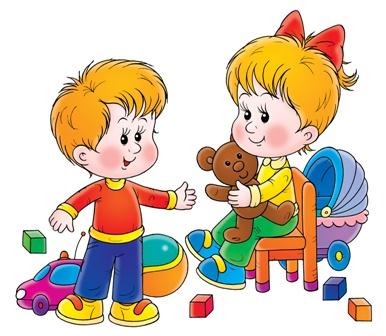 1.Családi Bölcsőde adataiCsaládi Bölcsőde neve:				Pécs és Környéke Szociális Alapszolgáltatási							és Gyermekjóléti Alapellátási Központ ésCsaládi Bölcsőde Hálózat Mini Manó CsaládiBölcsődeCíme:							7834 Baksa, Rádfai u. 1.Nyitva tartás:					            H – P: 7.30 -16.00Ellátási terület:	Pécsi Többcélú Agglomerációs Társulás                                                                                   Közigazgatási Területe valamint feladat-ellátási                                                                                   megállapodás alapján Bissse, Túrony,                                                                                    Hosszúhetény, Peterd és Vajszló községek közigazgatási területeFérőhelyszám:	8 főSzolgáltatást nyújtó személy/Kisgyermeknevelő:		          			Bencsik BarnabásnéTanúsítványszám:					04-CSN/9-11, 2010.április                                                                                    EMMI/2018/CSBO 2019. májusBizonyítvány száma, szerzés ideje:		1725021, 2021.02.13.Szolgáltatást nyújtó személy/Kisgyermeknevelő:		Kálmán IldikóBizonyítvány száma, szerzés ideje:		1725026, 2021.02.13.Telefon:						06305052856E-mail:						minimanocsn@gmail.comWeblap:		www.pkszak.huHelyettes személy:					Fábosné Szorg Petra Tanúsítvány száma, szerzés ideje:			09-CSN/14-13, 2014.11.15.Bizonyítvány száma, szerzés ideje:		225001/4/2021, 2021.02.13.Helyettes személy:					Vida ÉvaTanúsítványszám:					12-CSN/46-1, 2012.12.15Fenntartó neve:					Pécsi Többcélú Agglomerációs TársulásSzékhely:						7621 Pécs Széchenyi tér 1Képviselője:						Pfeffer JózsefE-mail:						iroda@pecsikisterseg.huTelefonszám:						72/533-837Szakmai program készítőjének neve:		Bencsik BarnabásnéSzakmai program érvényességi ideje:		Határozatlan idejű. Jogszabály illetveegyéb változások esetén felülvizsgálat A szakmai program készítésének dátuma:	 	2023. július 07.Hálózat esetén +Hálózat neve:						Pécs és Környéke Szociális Alapszolgáltatási							és Gyermekjóléti Alapellátási Központ ésCsaládi Bölcsőde HálózatHálózat székhelye: 					7621 Pécs, Rákóczi u.1Hálózat működési területe:	Pécsi Többcélú Agglomerációs Társulás közigazgatási területeHálózati koordinátor neve: 				Vitéz NikolettaHálózati koordinátor elérhetőségei: 		Tel.: 06-30-570-8239,Hálózati koordinátor elérhetőségei:		ptktcsana@gmail.com2. Ellátandó célcsoport és az ellátandó terület jellemzői Baranya megye középső részén, a Mecsek, a Villányi hegység és az Ormánság között terül el Baksa. A Pécstől 16 km-re levő falu ma a leggyorsabban növő baranyai települések egyike, ahol a születések száma is növekszik. Településünkön óvoda és iskola működik, azonban a bölcsődés korosztály ellátása nem volt megoldott, ezért szükség volt a Családi Bölcsőde létrehozása. Háziorvossal és védőnővel is bővelkedünk. Az óvodával szorosan együttműködünk, segítjük egymás munkáját. A vezető óvónővel napi kapcsolatban állunk. Folyamatosan „ballagnak” át tőlünk a csemetéink az óvodába. Szerencsére folyamatosan újabb gyermekeket tudunk felvenni a helyükre, saját illetve a környező településekről. A felvételnél elsőbbséget élveznek azok a gyerekek, akiknek a szülei dolgoznak. Mivel a településünkön és a környéken kevés munkalehetőség van, ezért a legtöbb szülő Pécs városában dolgozik. Családi Bölcsődénk reggel 7.30-tól 16.00 óráig tart nyitva, azonban rugalmasan kezeljük a nyitva tartást, próbálunk a szülők igényeihez igazodni. Vajszló nagyközsége, Baranya vármegye délnyugati részén, Magyarország déli határa közelében fekszik, Pécstől 33 kilométerrre délnyugati irányban. Közúton minden égtáj irányából megközelíthető. Népesség száma kb. 1700 fő. Jelenleg a napközbeni gyermekellátás nem megoldott a településen, ezért is kötött feladatellátási szerződést a Pécsi Többcélú Agglomerációs Társulással és csatlakozott a Baksai Mini Manó Családi Bölcsődéhez. A kisgyermekes szülők számára, így elérhető távolságban, biztosítani tudják bölcsődés korú gyermekeik napközbeni ellátását.   Családi Bölcsődénkben 20 hetes kortól 3 éves korig látunk el gyerekeket. Engedélyezett férőhelyek száma: 8 fő.Életünk első három éve a környezettel való kapcsolatot tekintve meghatározó. Ekkor formálódnak a személyiség alapjai, ekkor különül el az Én és a nem Én. Erre az időszakra esik a világ sokféleségének, szépségének, érdekességének első döntő élményű megtapasztalása. Kiemelt fontossága van ebben a folyamatban a családnakCsecsemőkorban (0,5-1 év) A lelki fejlődés fontos szakasza ez. A csecsemő megnyilvánulásai a környezet válaszreakciói következtében hatékonnyá válnak. Szeparációs szorongás itt kezdődik. Ez azt jelenti, hogy képes megkülönböztetni édesanyját, gondozóját más személyektől. Mozgásfejlődésében mérföldkövet tesz meg. A spontán és az irányított mozgások együttese már az első évre jellemző. (Felül, kúszik, mászik, feláll).A kisgyermekkorban (1-3 év) kezd a gyermekek számára kitágulni a világ. Változatosak lesznek a nagymozgásai és elkezdenek a beszédszervi mozgások is kialakulni, de a kézügyesség még nem elég kifinomult. A gyermek felfedezi, megtapasztalja a világot. Megfelelő helyet, teret kell neki biztosítani, hogy kúszni - mászni tudjon, megfogjon és tapasztaljon dolgokat. Fontos, hogy erre az érdeklődésre milyen választ nyújtunk, hogy reagálunk. Ha segítően, megerősítve őt, akkor a kíváncsisága is megmarad, tovább érdeklődik, több tapasztalatot szerez. A kíváncsiság ébredésének időszaka (3 - 6 év) óvódáskor. Ekkor jelennek meg a gyermek mozgásában, gesztusaiban, arckifejezéseiben a környezetét utánoz mozdulatok hangok. Ebben a korban a gyermek észreveszi a külvilág mennyire változatos. Már nem csak gesztusok, mozdulatok útján tudunk egymással kapcsolatot kiépíteni, hanem beszéddel is. Így nagy szerepet kapnak a mesék, mondókák, énekek.  Ebben az életszakaszban a legsokoldalúbb és legfontosabb területeken a játék alakítja a személyiségét. A játék és az öröm ebben az életkorban szorosan összefügg.„Születéstől a serdülésig tartó fejlődésmenetnek minden hónapja, minden hete kezdetben szinte minden napja változást hoz. Nevelni csak úgy tudunk, ha látjuk a gyerekben a felnőttet, akivé lesz. De a szemlélet egyre inkább megkívánja azt is, hogy lássuk meg a felnőttben a gyereket, aki volt: a gyermekit!”                             (Mérei Ferenc)3. A szolgáltatás célja, feladatai, alapelveiCélunk:Kicsi közösség létrehozása, olyan szülők gyermekeinek a napközbeni ellátása, akik idő előtt kényszerülnek visszamenni, dolgozni. Kis létszámmal rugalmasan működve, szocializáció megteremtése, önállóság, szobatisztaság, óvodai életre való felkészítést tartjuk a legfontosabbnak.Feladatunk:Céljaink eléréséhez a családi oltalmat jelentő köteléket, ötvözzük tágabb szocializációt nyújtó közeggel.Nyilván a szülők befolyása a legmeghatározóbb, de az évek múlásával „osztozkodnunk” kell. A lassú elszakadás természetes folyamat, de felmerül bennünk az igény arra, hogy ezeket a folyamatokat, amíg lehet ellenőrzésünk alatt tartsuk. Mindezek mellett figyelemre méltó szempont az, hogy a gyermek természetes biztonságát a családban találja meg. Ennek nagyszerű formája a családi bölcsőde. Ez a szakhatóságok által is engedélyezett szolgáltatás hasonlít egy sokgyermekes családhoz, ahol a gyerekek otthonos környezetben élnek.  Egy olyan kis közösséget kívántam létrehozni, ahol a gyermekek teljes érzelmi biztonságban cseperedhetnek. A szülői gondoskodást próbálom helyettesíteni. Szeretném megtanítani a társaik és az emberek iránti tiszteletre, előzékenységre. ”Gyengéden korlátozó” viszonyulással kívánom megerősíteni a jó tulajdonságaikat, csiszolni a rosszakat, a jó példával saját magam szeretnénk előttük járni. Munkánkat természetesen segíti, hogy a civil életben kétgyermekes anyukaként működöm, így tapasztalatokat már bőven szereztem, aminek most a hasznát veszem. Úgy ahogy a saját gyerekeimnek nekik is rengeteget énekeltem verseltem, épp így teszem most is. Próbálunk sokat kreatív foglalkozásokat nyújtani, kézzel, újakkal festegetni, papírokat tépkedni, összetűrögetni. Próbálom őket az óvodai életre felkészíteni, önállósodni. Az alapelvek tekintetében a következő, - a Bölcsődei nevelés-gondozás Országos Alapprogramjában maghatározott alapelveket vesszük figyelembe:A család rendszerszemléletű megközelítéseNapközbeni gyermekfelügyeletünk számára nagyon fontos a család működésének megismerése, megértése, támogatása és segítése.A koragyermekkori intervenciós szemlélet befogadásaA koragyermekkori intervenció szemléletének alkalmazása szolgáltatásunkban beépül a mindennapi tevékenységekbe. A gondozási-nevelési feladatok, a szülőkkel történő napi kapcsolattartás során feladatunk, hogy felismerjük az esetleges fejlődésbeli lemaradásokat, megtorpanásokat. Szükség esetén jelezzük észrevételeinket, valamint a szükségletekre reagáló szolgáltatásokról, lehetőségekről tájékoztatást nyújtunk, segítjük a családokat azok elérésében.A családi nevelés elsődleges tiszteleteA napközbeni gyermekfelügyeletben dolgozók tiszteletben tartják azt, hogy a gyermek nevelése a család joga és kötelessége. A ránk bízott gyermekek nevelése során alaposan megismerjük és a munkánk során tiszteletben tartjuk az egyes családok nevelési értékeit, hagyományait és szokásait. Fontosnak tartjuk, hogy a családok tevékenyen bekapcsolódhassanak a Babapihenő gyermekfelügyelet életébe.A kisgyermekkori személyiség tiszteleteA gyermeknek alapvető joga, hogy segítséget kapjon személyisége kibontakoztatásához.Minden egyes gyermek egyedi sajátosságokkal, szükségletekkel érkezik felügyeletünkbe. A gyermek személyiségének megismerését alapvető feladatnak tekintjük. A családtól kapott információk kiegészülnek a gyermek alapos megfigyelésével, fejlődésének nyomon követésével és dokumentálásával. Nevelési-gondozási módszereinkben alkalmazkodunk a gyermekek egyéni szükségleteihez, fejlődésük és személyiségük egyedi sajátosságaihoz.A kisgyermeknevelő személyiségének meghatározó szerepeA napközbeni gyermekfelügyeletben nyújtott szolgáltatás céljainak megvalósulásáhozelengedhetetlen, hogy a gyermekek gondozását-nevelését végző személyek ismerjék sajátszemélyiségük meghatározó szerepét, azt, hogy a gyermeket nevelő személyiségén keresztülvan hatással a gyermekre, a családra. Épp ezért az egyik legfontosabb alapelv, hogy az itt dolgozó szakemberek „megfelelő szakmai kompetenciával és identitással, kellő önismerettel, magas szintű társas készségekkel”(Alapprogram) rendelkezzenek annak érdekében, hogy magas szintű szakmai munkát tudjanak megvalósítani.A biztonság és stabilitás megteremtéseAzok a gyermekek, akik napközbeni gyermekfelügyeletünkbe kerülnek, több esetben ekkor kerülnek először tartósan távol szüleiktől. A szülőktől való elszakadás, a leválás folyamatának ideje, a gyermek reakciói egyénenként különböznek. Ahhoz, hogy ez a folyamat sikeres és tartós legyen a beszoktatást a gyermek- és a családi igényeit figyelembe véve, fokozatosan, a szülővel együtt végezzük. A gyermek érzelmi biztonságát elősegíthetjük azzal, hogy biztonságos és stabil környezetet teremtünk a gyermekek számára, megfelelő napirendet, tárgyi és személyi feltételeket biztosítunk.Fokozatosság megvalósításaGyermekfelügyeletünkben kiemelt figyelmet fordítunk változások bevezetésének fokozatosságára. A gyermekeket az új helyzetekhez fokozatosan szoktatjuk, segítjük alkalmazkodását, a változások elfogadását, az új dolgok megismerését, a szokások kialakulását.Egyéni bánásmód érvényesítéseGyermekfelügyeletünkben érzelmi biztonságot nyújtó gondoskodásban és támogatásban részesülnek a gyermekek, aminek biztosítéka, hogy a szolgáltatásban dolgozó szakemberekkel szemben elvárás, hogy elfogadó, empatikus, hiteles nevelői magatartást tanúsítsanak.Az egyes gyermekek fejlődési üteme, spontán érése eltérő mértékű ugyanúgy, ahogy aktuális fizikai és pszichés állapota. Napi tevékenységeink során minden esetben figyelembe vesszük a gyermekek egyéni képességeit, adottságait, aktuális állapotát úgy, hogy azt csak saját magához mérten értékeljük, értelmezzük és reagálunk rá. Az egyéni bánásmód elvének érvényesítése során figyelembe vesszük a családok nemzetiségi/etnikai, kulturális, vallási hovatartozását, szemléletünk elfogadó, befogadó.Gondozási helyzetek kiemelt jelentőségeA gondozási helyzetekben a szolgáltatásnyújtó és a gyermek olyan bensőséges, intim kapcsolatba kerül, amely megalapozza a nevelés során nélkülözhetetlen bizalmat és kialakul az a fajta kötődés a gyermek és az őt gondozó között, amely a gyermek érzelmi biztonságát az édesanya távollétében képes biztosítani. Gondozásunk minden helyzetében nevelés folyik, a jó színvonalú gondozás, hozzájárul a személyes kapcsolatok pozitív alakulásához.A gyermekkori kompetenciakésztetés támogatása„A korai életévekben alapozódnak meg a kognitív, érzelmi és társas kompetenciák, ezért támogatásuk kiemelt jelentőséggel bír a bölcsődei nevelésben.” (Alapprogram) Napközbeni gyermekfelügyeletünkben életkorának és fejlettségi szintjének megfelelően minden kisgyermek számára biztosítjuk annak lehetőségét, hogy a játékon, gondozási helyzeteken és egyéb tevékenységeken keresztül ismeretekhez, élményekhez, tapasztalatokhoz jusson. Olyan helyzeteket teremtünk a napirend során, amelyekben a kisgyermek átélheti a spontán tanulás örömét, megerősödik benne a világ megismerésének vágya.4. Együttműködés a szolgáltatáson belül és a tágabb környezettelCsaládi Bölcsődénk az önkormányzattal jó viszonyt ápol. Polgármesterünk és képviselő testületünk támogató tevékenységről tesz bizonyosságot. Sok dologban a segítségünkre vannak. Óvodánk a szomszédságunkban helyezkedik el. Így az óvodával is jó kapcsolatot ápolunk. Az óvoda pedagógusai biztonsággal tudnak építeni az általunk elkezdett „elszakadásra” és a nálunk szerzett ismeretekre. A védőnővel partneri viszonyt ápolunk, aki időközönként meglátogat minket és beszélgetünk a hozzánk járó gyermekek egészségi állapotáról. A szülőkkel napi személyes kapcsolatban vagyunk. Telefonon és e-mailben is értekezni tudunk illetve zárt facebook csoporttal is rendelkezünk amelynek tagjai az aktuális gyermekeinknek a szülei, Ügyelünk arra, hogy a szülő tudomása nélkül nem kérünk információt a gyermekről. Ezek az együttműködések első sorban a szolgáltatás hatékonyabbá tételét, illetve a szülősegítő szolgáltatások célját szolgálhatják, kiemelt figyelmet fordítva a Gyvt. 17. § - ban meghatározott jelzőrendszeri feladatok megvalósítására.  Hatóságokkal együtt működünk, a hálózat többi Családi Bölcsődéjével is jó viszonyt tartunk fent. Koordinátorunkkal, havi szinten személyesen találkozunk, esetmegbeszélőket tartunk, illetve telefon és e- mail kapcsolatban állunk. Hálózatunk állandó helyettesei Kristófné Wirth Anita, és Vida Éva aki szabad napjaikon ellátogatnak hozzánk, hogy megismerjék a bölcsődénkbe járó gyerekeket. A gyermekekkel kapcsolatos főbb információkat folyamatosan megosszuk velük, hogy a helyettesítés zökkenőmentes tudjon működni. Természetesen a jelzőrendszer tagjaként, ha valamelyik gyermeknél problémát észlelünk, akkor ezt a Gyermekjóléti Szolgálat felé jelezzük. Módszertani Intézménnyel /MACSKE Napközbeni Gyermekellátást Nyújtó Szolgáltatók Országos Egyesületével/ folyamatos a kapcsolatunk.5.Személyi feltételekA szolgáltatást nyújtó személy/ kisgyermeknevelő Bencsik Barnabásné, 8 órában látja el a munkáját. Érettségivel, technikumi végzettséggel rendelkezik, illetve, a családi bölcsőde működtetéséhez szükséges tanúsítvánnyal, amit 2010 májusában végzett el. Tanúsítvány száma: 04-CSN/9-11, EMMI/2018/CSBO, és a kisgyermekgondozó, -nevelő szakképesítést is 2021. februárjában megszerezte.  Gyakorló anyukaként szeretettel, elfogadással neveli és gondozza a kicsiket.A Családi Bölcsőde másik szolgáltatást nyújtó személye, kisgyermeknevelője Kálmán Ildikó kisgyermekgondozó, -nevelő képzést 2021-ben végezte el, azonosítója 1725026. Elkötelezett és tudása legjavát nyújtja, hogy a gyerekek ellátása a legmagasabb szinten történjen. Együttműködő készsége és alkalmazkodási képessége nagyon fejlett, ennek köszönhetően munkatársával könnyen megteremtik azt a bizalmi légkört, amely elősegíti a gyermekek egészséges fejlődését.Fábosné Szorg Petra, a PKSZAK Családi Bölcsőde hálózatának állandó helyettese 2023 májusa óta. Végzettsége: érettségi, pedagógiai és családsegítő munkatárs és kisgyermeknevelő, Családi napközi tanúsítványával rendelkezik, amely végzésének időpontja: 2014. november 15. Képesítése megszerzése után óvodában és a gyermekvédelemben dolgozott. Munkáját hálózatunkon belül a Kicsi-kék Családi Bölcsődében 2018 júniusába kezdte meg. Férjével három gyermeket nevelnek. Személyiségének, folyamatos önképzésének és tájékozottságának köszönhetően kisgyermeknevelői feladatait magas szintű kompetenciák mentén, felelősséggel látja el. Korszerű játék-módszertani ismeretekkel és kiváló, folyamatosan megújuló anyanyelvi – gyermekirodalom –és ének-zeneitudással rendelkezik. Derűs, nyugodt és türelmes, alkalmazkodó természete segíti ahhoz, hogy munkájában érzelmi melegséget, érdeklődést, határozottságot és biztonságot nyújtó gondoskodást – nevelést biztosítson a rábízott, közösségben nevelt gyermekek érdekeit figyelembe véve. Partneri kapcsolataiban együttműködés, problémaérzékenység, segítő attitűd és etikus magatartás jellemzi.Hálózatunk másik állandó helyettese Vida Éva, iskolai végzettsége: érettségi, porcelánfestő, Családi Napközit működtető tanúsítvány (2012.12.15. Oktatási, Egészségügyi és Gazdasági Bt,). Két nagykorú gyermek édesanyja. Kreativitás meghatározó számára, a mindennapokat ez meghatározza, akár kézműveskedés, mozgás, éneklés, mondókázás területén. Elkötelezett, tudásának legjavát adja, hogy a gyerekek ellátása a legmagasabb szinten történjen. Lelkes természetbarát ennek szeretetét igyekszik átadni a gyerekeknek. Lételeme a mozgás és ezt a gyerekeknél is mozgásos játékokkal, réten való önfeledt szaladgálással igyekszik megvalósítani. Nagyon szereti a meséket, a bábokat, az énekeket, úgy gondolja, ez nem hiányozhat a gyerekek mindennapjaiból sem!6.Tárgyi feltételekA Családi Bölcsődénk 2010-ben egy önkormányzati épületben lett kialakítva, közvetlenül az iskola és az óvoda szomszédságában. A bölcsőde az orvosi rendelővel egy épületben van. A Pécsi Többcélú Kistérségi Társulás a DDOP-3.1.3/D-11 pályázatának köszönhetően 2013-ban kibővült a Családi Bölcsődénk. A régi csoportszoba mellé egy új szoba lett kialakítva, amely teljesen új bútorzatot kapott és itt kezdte meg működését a Mini Manó Családi Bölcsőde, a régi helyiségben pedig tanulószoba működött, amely iskoláskorú gyermekeket látott el, azonban ez megszűnt. Ebben a szobában alakítottunk ki a gyermekek részére egy öltözősarkot, ahol kényelmesen tágasabb helyen tudnak levetkőzni illetve felöltözni, amihez egy pad illetve egy öltözőszekrény jeleikkel ellátva ad segítséget. A szoba másik sarkában pedig egy étkezősarkot hoztunk létre. Itt asztal, székekkel illetve két etetőszék áll a rendelkezésünkre. Segít nekünk még a tálalásban két nagyobb méretű asztal, ahol a gyermekek poharait illetve tányérjait tudjuk elhelyezni. A két sarkot pedig polccal választottuk el egymástól, amelyen könyvek, játékok találhatók. A felújítás során szemben az étkezővel ki lett alakítva egy új gyermek WC, mosdó helység, illetve a dolgozók számára egy illemhely. A Családi Bölcsődénkbe belépve egy folyosóra érünk. Jobbra található a gyermekek WC-je, illetve mosdó helysége tusolóval felszerelve. A folyosón tovább haladva balra található a személyzeti WC. Nagyságából adódóan a gyerekek pelenkázója is itt lett elhelyezve. Ez mellett a helység mellett lett kialakítva a teakonyhánk. Itt a felnőttek részére asztal és székek találhatók. Ezen kívül a konyhánkban található még mikrohullámú sütő, hűtőszekrény, villanytűzhely, illetve egy tálalópult és mosogató is helyet kapott. Felette és alatta pedig zárt szekrény található, amely a tányérok poharak, evőeszközök és a tisztítószerek zárt tárolására alkalmas. A konyhánk sarkában egy kézmosó került még kialakításra. A konyhából kilépve a folyosóra érünk. Tovább haladva jutunk el a Mini Manó csoport foglalkoztatójához. A szobánk mérete kb.25 négyzetméter.A szobában két nagyobb polc található, amelyen a gyermekek játékai lettek elhelyezve: autók, traktorok, kockák, bedobós játékok, lovak, állatok, zenélős játékok. A szobában babakonyha, babakocsik babával, bevásárlókocsi, fiúknak szerelőasztal, lányoknak fésülködőasztal van. A szoba egyik sarkában egy sátort állítottunk még fel. Ezen kívül a szobában helyet kapott még egy kisasztal székekkel, természetesen a gyerekek méretéhez igazodva. Ebben a szobában pihennek  is a gyerekek, tehát itt megtalálható még a gyerekek altatásához szükséges ágyak illetve egy nagyobb szekrény amiben a gyermekek takarói illetve párnái vannak elhelyezve.Amit még a gyerekeink nagyon szeretnek, és nagyon büszkék vagyunk rá az a hatalmas udvarunk. Körülkerített, szép, nagy zárható udvarral rendelkezünk. Az udvarunkban napos, illetve árnyékos hely is található. Számtalan nagy fa díszíti a kertünket, aminek a rekkenő hőségben hasznát vesszük. Gyermekek egyre több kinti játék közül választhatnak. Így például kismotorok, kisautók, fűnyírók, dömperek vannak.  Ezen kívül imádnak még játszani a műanyag kis házikónkban, csúszdán, hintán, illetve a fa homokozónkban. 7. A feladatellátás szakmai tartalma, módja, a biztosított szolgáltatások formái, köre, rendszeressége, a gondozási, nevelési, fejlesztési feladatok Az ellátást nyújtó személy feladatai a gondozás, nevelés folyamatában:1. a gyermek beszoktatása a Családi BölcsődébeNagy gondot fordítunk a szocializáció alapjainak a megteremtésére. Amelynek első állomása a család, majd később a tágabb környezet, a kortársak így a Családi Bölcsőde. Nagy segítségére vagyunk így a szülőknek, mivel a gyermek egy kisebb közösségben teheti meg ezt a lépcsőfokot. Nagy szerepet kap ebben a beszoktatás. Beszoktatásunk általában két hétig tart persze ennél lehet rövidebb, de akár hosszabb is, gyermek sajátosságait, igényeit szem előtt tartva. A gyermek ez első napokban az anyukával együtt ismerkedik a gondozókkal, a társakkal és a játékokkal. Egyre több időt tölt el nálunk lassan a szülő nélkül. Ezután következik az étkezés majd pár nap múlva az ott alvással is próbálkozunk. Persze minden gyerek más, van, akinek gyorsabban, van, akinek lassabban megy ez a folyamat. 1.a gyermekek napirendjeEgy kisgyermek életében nagyon fontos szerepe van a rendszeres napirendnek. A folyamatos gondozáson felül az egymást követő események állandósága a gyerekek biztonságérzetét és jó közérzetét teremtik meg. Napirendünket a gyermekek életkori igényeinek megfelelően alakítottuk ki. Napirendünk kialakítása a gyerek nyugodt, kiegyensúlyozott napjainak a ritmusát a különböző tevékenységek (játék, mozgás, étkezés, tisztálkodás, pihenés) váltakozását, a gyerek alapszükségleteinek kielégítését szolgálja a játék elsődlegességét hangsúlyozva.Napirend:  7.30 - tól		Érkezés a Családi Bölcsődébe, gyermekek fogadása 8.30  – 9.00		Reggeli9.00 – 10.00		Délelőtti játék, különféle fejlesztési tevékenységek10.00			Tízórai: gyümölcs, keksz1 év alatti gyermekünk altatása, ha van.10.30- 11.30		Levegőzés, játék az udvaron vagy séta (folyamatos készülődés)rossz idő esetén, ősszel és télen benti mozgásos      tevékenységek11.30 			Ebédhez készülődés(Folyamatosan hozzuk be a gyermekeket az udvarról,                                    fürdőszobai gondozás, pelenkázás)                                 11.45 - 12.15		Ebéd12.30 -14.30		Pihenés, altatás, alvás14.30 - tól		Uzsonna, játék az udvaron, rossz idő esetén, kreatív foglalkozás16.00			Hazamenetel a szülőkkelszobatisztaságra nevelés, WC használatA szobatisztaságra nevelés menetét a szülőkkel egyeztetni szoktuk. Ha hajlandóságot mutat már rá a gyermek, akkor a szülőtől érdeklődünk, hogy otthon milyen szakaszban vannak. Ha szól a gyermek, ő kéri, akkor ráültetjük és mellette maradunk, amíg el nem végzi a dolgát. Megdicsérjük, ha sikeres volt, de semmiképp nem dorgáljuk meg a sikertelenség miatt. Ha több órán keresztül száraz a pelenkája, akkor lassan elmaradhat a pelenka, már csak alváshoz használjuk. Idővel itt is meg fog történni, hogy száraz marad s akkor már olyankor is elhagyhatjuk.mosakodásA gyermekek napirendjében minden étkezés előtt, WC használat után szerepel a kézmosás. Ettől függetlenül többször kerül rá sor. Családi Bölcsődénkbe a gyermekek nagyságához lettek kialakítva a mosdók könnyen elérik a csapot és a folyékony szappant is. A mosdó mellett egy kis tükör is el van helyezve, amiben a gyerekek látják magukat, ezáltal fejlődik az énképük. öltözködésGyermekeink számára öltözőszekrény illetve kis pad van biztosítva. Kisebb gyermekeket fel, illetve átöltöztetünk, a nagyobbacskákat pedig engedjük próbálkozni, azonban ha szükség van rá, segítünk neki.alvás, pihenésKicsiknek szükségük van a délutáni pihenésre. Fektetőkön altatjuk őket és őket is bevonjuk az ágyazásba. Segítenek ágyat hordani, az ágyneműt mindenki a saját ágyához viszi és segítenek ágyazni is.levegőzés A gyerekek számára igen lényeges, hogy minél több időt töltsenek a szabad levegőn. Hatalmas bekerített udvarunk erre alkalmas. Kisebb sétákat is szoktunk tenni, és a helyi játszótérre is el szoktunk látogatni. Természetesen a szülők beleegyezésével.étkezésCsaládi Bölcsődénkbe, az ételt vállalkozó szállítja. Konyhánkban biztosítva vannak az ételek tálalásához, melegítéséhez szükséges eszközök. Az étkezés előkészítésében, tálalásában, terítésében bevonjuk a gyermekeket. Kisebb gyermekeinket etetőszékbe, a nagyobbakat pedig az asztalnál ültetjük le. Az ételből minden gyermek egyéni étvágyának megfelelő mennyiséget kap. Az étkezések nyugodt körülmények között, jó hangulatban telnek. Minden gyermeknek a megfelelő méretű tányért és evőeszközt illetve innivalót biztosítunk. játék és tanulásHisszük és valljuk, hogy a gyermek életkori sajátosságából eredő tevékenységi formák a játék és a mozgás. A gyermek játéka létforma a kisgyermek elsődleges tevékenysége, a nevelés leghatékonyabb eszköze. Tudatos ráhatással olyan irányba terelhető, hogy elősegítse egy testileg - lelkileg ép, egészséges, érzelem gazdag gyermeki személyiség kibontakozását. Családi Bölcsődénkben törekszünk arra, hogy minden feltétel adva legyen ahhoz, hogy gyermekeink megfelelően játszhassanak. Mindezekhez próbálunk biztosítani megfelelő játékokat, játékteret, és persze felszabadult vidám légkört. Minden napra akad valami új, de nem merev heti beosztás szerint, hanem ahogy a helyzet és a jelenlevők hangulata, életkora és az időjárás lehetővé teszi.Tanulunk, amikor kimegyünk az udvarra, nézegetjük a természetet, a leveleket, füvet, bokrokat, hallgatjuk a madarakat, de halljuk a járműveket is vagy a szirénázó autót. Ez csupa tanulás, de játéknak mondjuk és azzá is tesszük. Kornak megfelelő tájékozottság megszerzésére is törekszünk.Alkotótevékenységek:A különböző alkotó tevékenységek segítségével a gyerekek finommotorikai mozgását szem és kéz koordinációját, az észlelést fejlesztjük miközben az alkotókedv a kreativitás is szárnyal.Megismerkednek a színekkel, formákkal, anyagokkal, mennyiségekkel, különféle eszközökkel. A programunkat az évszakokhoz, időjáráshoz a gyermekek életkorához igazítjuk. Tavasszal megismertetjük velük az ébredő természetet, annak színeit, állatait, növényeit és a hozzá kapcsolódó mondókákat, verseket, meséket. Ebben az időszakban készülünk fel a húsvétra és az anyák napjára.Nyáron próbálunk minél több időt a levegőn lenni, szabadtéri játékokat játszani.Ősszel megismerkedünk az új színekkel, a levélhullással. Leveleket gyűjtünk, préselünk, festünk. Gesztenyét szedünk, szőlőt, almát szüretelünk.Télen megismerkedünk a hideggel, a hóeséssel, a téli ünnepekkel, melyekre felkészítjük a gyerekeket, dalokkal, ajándékok készítésével, hogy örömet szerezzenek a szüleiknek. Készülünk a farsangra is jelmezek, álarcok készítésével.Tervezett foglalkozásaink:       - rajzolás ”festés, pacsmagolás”: színek megismerése- gyurmázás: térlátás fejlődése- papírtépés, vágás, ragasztás: kézügyesség fejlődése- gyöngyfűzés: fantázia, kreativitás fejlődése- termések, levelek gyűjtése, ragasztása: lakókörnyezet felfedezése.Zenei nevelés:Ebben az életkorban a gyerekek nagyon fogékonyak a zenére, énekre. A kisebbeket általában nem lehet éneklésre buzdítani, de reagálnak a zenére, mozognak rá. A nagyobbaknál a dalok éneklése fejleszti a beszédkészséget, a szókincset, ritmusérzéket.Tervezett foglalkozások:hangszeres zenehallgatásdalok mondókák elsajátítása, apróbb mozgásokkal összekötveVerbális, anyanyelvi fejlesztés:A gyerekek életében fontos, hogy a versek és a mesék, mondókák jelen legyenek. Ezek segítségével szókincsük bővül, fantáziájuk gazdagodik, érzelmileg értelmileg fejlődnek.Tervezett foglalkozások: vers, meseolvasás, bábozásMozgás:A gyermekek egészséges fejlődéséhez szükséges a rendszeres mozgás, lehetőleg a friss levegőn. Ezért sok időt töltünk a szabadban, amennyire az időjárás engedi. Ügyelünk arra, hogy a gyerekek minden nap játékos formában jól átmozgassák testüket. Ezáltal erősödik az izomzatuk javul az állóképességük és egyensúlyérzékük. Ez mellett a mozgás örömet jelent a számukra.Környezeti nevelés:Fontosnak tartjuk, hogy játékosan környezeti ismeretekhez is jussanak a nálunk lévő gyerekek.Megteremtjük a lehetőséget, hogy szabadtéri programok, séták alkalmával megismerjék a szűkebb, tágabb környezetünket, családot, természet egyszerűbb jelenségeit, a lakókörnyezetet. Állat és növényvilágot az évszakok jellemzőit.ünnepekA hagyományok megismertetését és ápolását nagyon fontosnak tartjuk. Az ünnepek koreográfiája más és más, de ilyenkor mindig feldíszítjük a csoportszobát és az aktuális ünnephez kapcsolódóan már napokkal korábban meséket mondunk, mondókákat, énekeket tanulunk. Fontosabb ünnepeink: farsang, húsvéti előkészületek, anyák napja, mikulás, adventi készülődés, karácsony, madarak fák napja.A farsangon, anyák napján, gyerek napon, mikuláson a szülők is részt vehetnek. Próbálunk segítséget kérni tőlük ezeken az eseményeken, illetve szívesen vesszük a felajánlásokat (süti, szendvics, innivaló).Családi Bölcsőde helyszínén kívüli programokCsaládi Bölcsőde helyszínén kívüli programot csak a szülő előzetes írásbeli engedélyével, segítő részvételével szervezünk. Költségeit a szülőnek kell megfizetni. Ezek a programok nem kötelezőek.8. Alaptevékenységen kívüli kiegészítő szolgáltatásA Családi Bölcsődébe felvett gyereklétszámtól függően napközbeni időszakos gyermekfelügyeletet is el tud látni a szolgáltató a szabad férőhelyeken. 2013.10-hótól vehetik ezt igénybe a szülők. Erről a szolgáltatásról, számlát és megállapodást kötünk a szülővel. A szolgáltatást igénybe vehetik a gyeden és gyes-en lévő anyukák is, erről interneten, szórólapokkal tájékoztatjuk őket. Majd a visszajelzések alapján vesszük fel a kapcsolatot, az igényt kérőkkel. Térítési díjat kell fizetni a szülőknek, ha ezt a fajta, szolgáltatást veszik igénybe.  Ez a szolgáltatás segít, ha a szülőnek fontos elintéznivalója akad, (bevásárlás, fodrász, hivatalos ügyintézés stb.) akár be tudja adni egy pár órára vagy egész napra gyermekét.9.Az ellátás igénybevételének módjaA szolgáltatás igénybevétele önkéntes. A szülőket személyesen, e-mailben, illetve telefonon is tudjuk tájékoztatni. Tájékoztatjuk őket: a nyitva tartásról, munkatársakról, térítési díjakról és megállapításának módjairól. Elmondjuk, hogy lehet igénybe venni a szolgáltatást, betartandó szabályokról, a dokumentációkról pl.: (milyen dokumentációt vezetünk a gyerekről), a felvételhez milyen dokumentációt kell beszerezni, betegség estén mi a teendő, mire lesz szüksége a gyereknek, ha bölcsődébe jön. Megkérdezzük, mikortól szeretné hozzánk járatni gyermekét és, ha bármilyen kérdése van, arra természetesen válaszolunk.A szülőnek többféle dokumentációt kell kitöltenie a felvételhez:- kérelem- nyilatkozat (1 sz..mell. a szülőn kívül, ki viheti el a gyermeket)- a gyermekre vonatkozó további információk (2 sz. mell.)- hozzájáruló nyilatkozat (3. sz..mell. napközi területén kívüli rendezvényekhez)- jövedelem nyilatkozat személyi térítési díj megállapításához- nyilatkozat térítési díj megfizetéséről- nyilatkozat (tájékozottsági kötelezettségének eleget tett a Családi Bölcsőde vezetője)A megállapodás megkötése előtt tájékoztatást kapnak a házirendről, az igénybe vehető szolgáltatásokról, a fizetendő térítési díj összegéről, és megállapításának módjáról, szabályairól, illetve a panaszkezelésről. A megállapodás, tartalmazza a Gyvt. szerint kötelező elemeket és a szolgáltatással kapcsolatos egyéb jogokat és kötelezettségeket.10.A szolgáltatásáról szóló tájékoztatásAz érdeklődők többféleképp tájékozódhatnak a Családi Bölcsődéről. Személyesen ellátogathatnak, hisz vidéken vagyunk, és szinte mindenkivel ismerjük egymást. A hálózat koordinátorától, a Pécsi Kistérségi Szociális Alapszolgáltatási Központ Családi Bölcsőde Hálózatánál Pécs, Rákóczi út 1. szám alatt. Ezen kívül a falu TV-n szoktuk hirdetni magunkat, illetve szórólapokat szoktuk szétterjeszteni a környező falvakban is. A szülők a faliújságunkról is hasznos dolgokat tudhatnak meg. Ahol a működési engedélyünk, heti étrendünk, gyermekjogi képviselő neve, érdekképviseleti fórum tagjainak neve, napi- és házirendünk is szerepel. Házirendünket fontos, hogy a szülők ismerjék, megértsék, és betartsák.A szülőnek joga van, hogy megismerje a programokat, házirendet, napirendet, tájékoztatást kapjon az abban foglaltakról és gyermeke fejlődéséről, magaviseletéről.A szülők erről személyesen, szülői értekezleten, üzenő füzetben kapnak tájékoztatást. Emellett létrehoztunk egy internetes zárt csoportot, ami naprakészen tájékoztatja a szülőt az eseményekről, időpontokról.11.Az igénybe vevők és a személyes gondoskodást végző személyek jogainak védelmével kapcsolatos szabályok Az ellátást igénybe vevőknek joga van:A szolgáltatásokat teljes körűen igénybe venni, egyéni bánásmódban részesülni.Joga van minden fontos kérdésekben a tájékoztatáshoz, adatai védelméhez, a nyilvántartásba, dokumentumokba való betekintéshez.Az ellátást igénybe vevőt megilleti személyes adatainak védelme, valamint a magánéletével kapcsolatos titokvédelem.A szolgáltatás vezetője köteles biztosítani, hogy az ellátott adataihoz, a vezetett nyilvántartásokhoz illetéktelen személy ne jusson hozzá.Az ellátást igénybe vevők, az ellátást nyújtó kötelezettségszegése és a szolgáltatás igénybevételével kapcsolatos problémák esetén panasszal élhetnek, melyet a szolgáltatás vezetőjéhez lehet szóban vagy írásban benyújtani. Az írásban beadott panasz kezelése… egyéni, vagy ha egy javaslat, észrevétel több szülőt érint, Gyermekjogi képviselő neve, elérhetősége közzététele, tájékoztatás a vele kapcsolatos jogorvoslati lehetőségrőlA Családi Bölcsőde dolgozók számára biztosítandó:Az egészséges és biztonságos munkavégzéshez szükséges törvényi előírásoknak megfelelő munkafeltételeket. A munkatársnak joga van véleménye kinyilvánítására, munkája elismerésére.Megkapni a munkavégzéssel kapcsolatos megbecsülést. Emberi méltóságukat és személyiségi jogaik tiszteletben tartását.Segítséget szakmai tudásuk gyarapításához. )Elvárás a Családi Bölcsődében dolgozók részére a felkészült és lelkiismeretes munkavégzés, a szülőkkel való jó kapcsolatra, partneri együttműködésre törekvés, a gyermeki jogok érvényesülésének biztosítása, valamint a Szociális Munka Etikai Kódexének és a Családi Bölcsőde szakmai programjában és házirendjében megfogalmazott szakmai és adatvédelmi szabályoknak a betartása. 12. folyamatos szakmai felkészítés módja, formáiAz önellenőrzést segíti a Családi Bölcsőde koordinátor folyamatos jelenléte, a dokumentációk ellenőrzése és az általa havonta egy alaklommal tartott esetmegbeszélések. Az önképzés egyénileg is történhet, lehet egymás szakmai tapasztalatain keresztül, szakirodalmat, szakmai anyagokat olvasva tudásunkat gyarapítva. Az elmúlt évben meghívott vendégektől előadást hallhattunk konkrét szakmai témákban, majd az azt követő beszélgetéssel segítséget kaptunk munkánkhoz.(pl.: szupervízió). Továbbá a munkáltató biztosítja, hogy a családi bölcsődében szolgáltatást nyújtó személy, - a kötelezően előirt - háromévente legalább egy alkalommal részt tudjon venni a kijelölt szervezet által tartott szakmai továbbképzésen. A kisgyermeknevelők számára - a kötelezően előirt – négy éven belül kreditpontok figyelembe vételével szakmai továbbképzéseken.13.A Családi Bölcsőde hálózat működéseA Pécsi Többcélú Kistérségi Társulás 2004. január 1-én alakult meg, 39 település csatlakozásával. 2013 Július 01-től Pécsi Többcélú Agglomerációs Társulásként folytatja működését. A Társulás célja hogy a közszolgáltatások, ezen belül a szociális és gyermekvédelmi ellátások térségi szintű szervezésével a szolgáltatásokat mind gazdaságosabban, mind hatékonyabban és magasabb színvonalon tudja ellátni összehangolva a területfejlesztési feladatokkal.Pécs, mint megyeszékhely és Kozármisleny kivételével jellemzően kis és aprófalvas települések találhatók a térségben.A Pécsi Többcélú Agglomerációs Társulás szolgáltatásfejlesztési koncepciójában prioritásként a településszintű feladatellátást helyezte előtérbe. A települések többségében a kisgyermekek napközbeni ellátását biztosító szolgáltatások hiányoznak leginkább.Az 1997. évi törvény a gyermekek védelméről és a gyámügyi igazgatásról, rendszerbe foglalta a gyermekek védelmét, helyi ellátórendszerének kiépítését és kötelező működtetését az önkormányzatok számára; a területen élő gyermekek ellátásának a megszervezését; a személyes gondoskodást nyújtó alapellátások keretében a gyermekjóléti szolgáltatás, illetve a gyermekek napközbeni ellátását.A szociális alapszolgáltatás és a gyermekvédelem intézményrendszerének kiépítésekor a településen belüli normativitás elvére alapoztunk. A szolgáltatás kiépítését a helyi szociálpolitikára tudjuk alkalmazni úgy, hogy a jobban áttekinthető, kisebb közösségekben pontosabban meghatározhatóak a rászorultsági szintek, mely kijelöli a lakosság bizonyos csoportjait, illetve azokat az élethelyzeteket, amelyek feltétlenül önkormányzati segítségnyújtást provokálnak. A helyi szociálpolitika kiszámíthatóbbá teszi az ellátásokat, növeli a településen belüli szolidaritást, ugyanakkor a célcsoportok helyes kiválasztása esetén jól finanszírozható. Fontos számunkra a családban gondolkodás elve, szolgáltatásaink komplexitásában a család válik a szociálpolitika alanyává. A családot, mint a társadalom alapegységét több deprivációs tényező érintheti. Célunk ezeket külön-külön is számba venni és lehetőség szerint olyan segítséget nyújtani, melynek hatására ezek összességükben orvosolhatók. Cél a család életkörülményeinek általános javítása. A családban való gondolkodás elvét leginkább éppen a komplexitás elvének érvényesítésével tudjuk megvalósítani, de szerepet játszik munkánkban a felelősség megosztásának elve is. 14.A hálózati működés szakmai alapelvei, szabályaiAlapelvekA Családi Bölcsőde egy speciális ellátási forma. Sokkal rugalmasabban tud alkalmazkodni a családok igényeihez, a településen végbemenő változásokhoz, akár méreténél fogva akár szemléletmódját tekintve. Pótolja a bölcsődék hiányát részben Pécsett, illetve azokon a kistelepüléseken, ahol ilyen intézmény az alacsony gyermeklétszám miatt nem üzemeltethető. A Családi Bölcsődék működtetése segítheti a falusi óvodák és iskolák gyermekmegtartó képességét, csökkentheti az elvándorlási kedvet.A Családi Bölcsődék segíthetik az esetleges negatív családi szocializációs minták ellensúlyozását, mely a későbbi szocializációs zavarok megelőzését is szolgálja. A kis létszámú csoportok lehetővé teszik az egyéni szükségletek és igények figyelembe vételét, nyitvatartási idejük rugalmasan tud alkalmazkodni a szülők elfoglaltságához.A Családi Bölcsődék hálózati szinten történő működtetése olyan szakmai támogatást jelent az egyes telephelyek számára, ami elengedhetetlen az egységes keretek, szabályok kialakításához, a szakmai munka, folyamatos fejlesztéséhez. A működtetéssel járó feladatok központi koordinálása tehermentesíti az egyes telephelyeken dolgozó szolgáltatásnyújtót, így teljes munkaidejét a gyermekek ellátására, illetve az ezzel kapcsolatos feladatok elvégzésére fordíthatja. A szolgáltatás ellenőrzöttebb, ugyanis a szakmai koordinátor alkalmazásával biztosítottabbá válik a szakmai munka megfelelő színvonala.A Családi Bölcsődében dolgozók számára a hálózati működés segít egy kooperáló szakmai közösség kialakításában, amely a rendszeres esetmegbeszélések során növeli a szakmai munka hatékonyságát, bővíti a problémamegoldó technikák körét és csökkenti a kiégés veszélyét.A településeken működő családi bölcsődék szociális és értékteremtő szerepet töltenek be. A hálózati működés lehetőséget teremt a térségben az együttműködés kiépítésére, szakmai műhelymunkák, konferenciák szervezésére, tanfolyamok indítására. A hálózaton belüli feladatok megoszlása:Pécs és Környéke Szociális Alapszolgáltatási és Gyermekjóléti Alapellátási Központ és Családi Bölcsőde Hálózat (továbbiakban: Működtető) segítséget nyújt a kapcsolat felvételében és fenntartásában, az igények és az ellátás összehangolásában, az ellátást igénybevevők és a szolgáltatást nyújtó telephelyek között.Szülőkkel való kapcsolat szolgáltatás reklámjajól definiált „hitvallás”, már a kezdet kezdetén orientálja a szülőkethiánypótló szolgáltatás a bölcsőde illetve óvoda helyettalapos igényfelmérésszülők találkozhatnak a gondozókkal, meggyőződhetnek a személyes szimpátiájukrólaz eltérő szellemiségű családok összehangolása úgy, hogy maximálisan tartsa tiszteletben az életvitelbeli különbségeketne legyen éles kontraszt a család és a működtető értékrendje közötta szolgáltatást nyújtó és a szolgáltatást igénybevevők között rendkívül fontos, hogy harmonikus kapcsolat alakuljon ki. fontos a kezdet kezdetén pontosan megfogalmazott megállapodás, a szülőkkel kötött megállapodás lefekteti azokat az alapelveket, melyek megkönnyítik a további együttműködésta kapcsolat kezdetén tisztázni kell a kompetenciahatárokatA kapcsolat szempontjából a Működtetőnek egyik legfontosabb alapelve: a szülők elsődleges szerepét elismerő együttműködés.Külső kapcsolatok építésea területileg illetékes gyámhivatallal szakmai kapcsolat fenntartása, amelynek tartalma, a hálózat működésével kapcsolatos lényeges döntéseket megelőző folyamatos konzultáció;a Családi Bölcsőde hálózat ellátási területén lévő önkormányzatokkal való folyamatos együttműködés a szolgáltatás fejlesztése érdekében;az észlelő és jelzőrendszeri tagokkal való kapcsolatfelvétel, folyamatos együttműködés;Baranya Megyei Kormányhivatal Gyámügyi és Igazságügyi Főosztály Szociális és Gyámügyi Osztályával, valamint a Baranya Megyei Kormányhivatal Népegészségügyi Főosztályával, valamint a Szociális és Gyermekvédelmi Főigazgatósággal fontos a jó szakmai együttműködés.Szakmai tanácsadás, támogatás, értékelésa Működtető a hálózatban működő Családi Bölcsődék szakmai munkáját folyamatosan figyelemmel kíséri, a telephelyen dolgozó gondozók számára folyamatos szakmai tanácsadást nyújt;ellenőrzi, és évente egyszer értékeli a hálózat egészének, ezen belül az egyes telephelyek szakmai munkáját, a szakmai program végrehajtását, a gazdálkodás szabályszerűségét;gondoskodik az érdekképviseleti fórum megalakításáról.Infrastruktúra, működési engedélyek, fenntartásA Pécsi Többcélú Agglomerációs Társulás, mint Fenntartó feladata:megállapítja a tárgyévi intézményi térítési díjat;felelős az alap normatíva igényléséért, elszámolásáért;felelős a telephelyek működési engedélyéért, azok módosításáért, illetve visszavonásáért;feladatának tekinti a működést segítő pályázatokon való részvételt, valamint a hálózat munkáját segítő web felület működtetését.A Működtető feladata:annak biztosítása, hogy a keretei között működő egyes telephelyeken a Családi Bölcsődék infrastrukturális elvárásainak megfelelő otthonos, családias környezetben történjen a szolgáltató tevékenység;az alap normatíva igényléséhez adatokat szolgáltat, felelős a célszerinti felhasználásáért;megállapítja a tárgyévi személyi térítési díjat, erről értesítést küld az ellátottaknak, térítési díjat szedhet;a hálózat egészére vonatkozóan gazdálkodik;gyakorolja a munkáltatói jogkört a szolgáltatást nyújtó munkatársak felett, akik az egyes telephelyek szakmai programja alapján a közalkalmazotti kinevezésnek és munkaköri leírásnak megfelelően végzik a feladataikat;elkészíti, illetve jóváhagyatja a hálózat szervezeti és működési szabályzatát, illetve a Családi Bölcsődék szakmai programját;felelős a telephelyek szakmai színvonaláért, ennek biztosítása érdekében a székhelyen koordinátort alkalmaz.A Működtető és a Fenntartó közös feladata:éves költségvetést készít;biztosítja a jogszabályoknak megfelelő pénzügyi adminisztrációt;minden telephelyen biztosítja a működési engedélyhez szükséges feltételek meglétét (szakmai program, személyi és tárgyi feltételek, ingatlan bérlése, helyettesítés, stb.)15.A hálózati koordinátor feladataiA hálózati működtetéshez elengedhetetlen a Családi Bölcsőde koordinátor foglalkoztatása, aki folyamatos szakmai konzultációt tart az egyes telephelyeken dolgozó szakembereknek, és segíti őket a problémáik megoldásában. Olyan szemlélet kialakítását valósítja meg, melyben a Családi Bölcsődék az adott településen nemcsak önmagukban létező gyermekek napközbeni ellátását biztosító szolgáltatók, hanem a helyi közösségbe integrálódó szakmai szervezetek is egyben.Koordinátor szakmai végzettsége: Családi Bölcsőde működtetéséhez szükséges jogszabályban meghatározott tanúsítvány, szociálpedagógus. A szakmai munka folyamatos figyelemmel kísérése:havi rendszerességgel látogatja a Családi Bölcsődéket;havi rendszerességgel esetmegbeszélőt tart;segít az adminisztrációban;szakmai konzultációt tart;szakmai továbbképzéseket szervez.A telephelyen dolgozó gondozók számára szakmai tanácsadás:gyermekekkel kapcsolatos problémák kezelésében;szülőkkel kapcsolatos problémák kezelésében;kompetenciahatárok betartásában;megfelelő szakemberek felkutatásában.társintézményekkel kapcsolatban segíti a közvetítést;Kapcsolat az ellátást igénybevevőkkel:részt vesz a szülői fórumokon;segíti a szülők és gondozók közötti harmonikus viszony kiépítését.Segítség az igények és az ellátás összehangolásában:kérdőíveket készít, mellyel méri az elégedettséget;az igények változására rugalmasan reagál, a Családi Bölcsődék méretéből adódóan gyors változásokat kezdeményez, amennyiben igény van rá.Figyelemmel kíséri a Családi Bölcsőde, szolgáltatók részére szervezett továbbképzési lehetőségeket, a szakmai napok időpontjait és helyét, hogy a szolgáltatónak lehetősége legyen ezeken részt venni.  Segítség a helyettesítésben:szervezi a Családi Bölcsődék helyettesítési rendjét;a hálózatban működő Családi Bölcsődéket egy állandó helyettes munkatárs segíti a helyettesítésben.Segíti a fenntartót a Családi Bölcsőde hálózat munkáját bemutató anyagok, jelentések elkészítésében, a szolgáltatás elterjesztésében, a szolgáltatásnak a felhasználói igényekhez való igazodásában.Mellékletek: A megállapodás tervezete (Gyvt. 32. §)HázirendKészítette: ………………………………………………………..                      			         szolgáltatást nyújtó személy	      ………………………………………………………..		            hálózati koordinátorPécs, 2023. Július 18.A Pécs és Környéke Szociális Alapszolgáltatási és Gyermekjóléti Alapellátási Központ és Családi Bölcsőde Hálózat Mini Manó Családi Bölcsőde szakmai programja 2023. szeptember 01-én lép hatályba, ezzel egyidejűleg a 2022. január 01-től hatályos, 2021. november 23-án elfogadott szakmai programja hatályát veszti.									Új Orsolya							      	       intézményvezetőA Pécs és Környéke Szociális Alapszolgáltatási és Gyermekjóléti Alapellátási Központ és Családi Bölcsőde Hálózat Mini Manó Családi Bölcsőde Szakmai programját a Pécsi Többcélú Agglomerációs Társulás Társulási Tanácsa a 2023. július 25-i ülésén jóváhagyta, a határozat száma …./2023. (07.25.)								Pfeffer József								       elnökPécs és Környéke Szociális Alapszolgáltatási és Gyermekjóléti Alapellátási Központ és Családi Bölcsőde Hálózat: 7621. Pécs, Rákóczi u. 1.Tel.: (72) 516-312; Fax: (72) 516-313Mini Manó Családi Bölcsőde HázirendAz ellátott gyermekek köre	1)	A Családi Bölcsőde, 20 hetes - 3 éves korú gyermekeket fogad a szülővel, vagy törvényes képviselővel kötött megállapodás alapján.2)       A gyermek felvételét a szülő az ellátást nyújtó, illetve a Családi Bölcsőde hálózat koordinátoránál kérheti. Az ellátást nyújtó és a szülő megállapodást köt az ellátás kezdetéről és várható időtartamáról, a fizetendő térítési díjról valamint megszüntetésének módjáról. Gyermeklétszám3)	A gyermeklétszám maximum 8 fő lehet. Nyitvatartási idő4)	A Családi Bölcsőde rendes nyilvántartási ideje munkanapokon 7.30 órától 16.00 óráig tart. 5)	A helyettesítés megszervezéséről a Családi Bölcsőde hálózat koordinátora gondoskodik.Étkeztetés, az ellátás költségei6)	A Családi Bölcsődében az étkezésért térítési díjat kell fizetni, melyet a megállapodásban szereplő határidőig kell befizetni. A Családi Bölcsődében napköziben napi 4x-i étkezést biztosítunk a gyermekek számára. Az étkezés lemondására, előző nap 8:30-ig van lehetőség, amennyiben a szülő jelzi a Családi Bölcsőde munkatársának. Betegség esetén az aznapi ebédet a szülő hazaviheti.7)	Az ellátást nyújtó a gondozási nevelési feladatoknak megfelelő, rugalmas napirendet alakít ki, mely igazodik a gyermek életkorához, fejlettségi szintjéhez. Gondozótevékenysége során harmonikus légkört, balesetmentes, esztétikus környezetet biztosít a gyermekek számára.8)	Az ellátást nyújtó gondozótevékenysége során folyamatosan együttműködik aszülőkkel, vagy törvényes képviselővel.9)  	A szülő vagy törvényes képviselő a panaszával, a Családi Bölcsőde ellátást nyújtó személyéhez fordulhat, aki tájékoztatást ad a panasz orvoslásának más lehetséges módjáról.10)   	A szülővel felmerülő bármilyen probléma vagy konfliktus keletkezésének észlelése esetén, az ellátást nyújtó köteles azt jelezni a Családi Bölcsőde hálózat koordinátorának, aki részt vesz a kompromisszum-kereső folyamatban. Az ellátást nyújtó nem jogosult a felmerült vitát egyedül eldönteni.11)	A Családi Bölcsődében érdekképviseleti fórum működik, A fórum a hozzá beérkező panaszokat megvizsgálja és az eredményről 15 napon belül tájékoztatást ad.12)  	Az ellátást nyújtó ellenkező megállapodás hiányában csak a szolgáltatási szerződést kötőnek adhatja át az ellátott gyermeket. Amennyiben a szülő vagy törvényes képviselő más személyt is megjelöl erre, köteles azt írásban rögzíteni. Ennek hiányában - váratlan akadály esetén - legalább telefonon köteles értesíteni az ellátást nyújtót, ki viheti el gyermekét.13)   Az ellátást nyújtó csak a megállapodásban megjelölt gyermek részére nyújthat szolgáltatást.Egészségügyi ellátás, betegség, balesetvédelem14)	A gondozás megkezdése előtt a gyermek orvosi igazolását - mely szerint egészséges, közösségbe mehet és megkapta az életkorának megfelelő védőoltásokat- a szülő bemutatja.15)  	A szülő, vagy törvényes képviselő a gyermek betegségét - mivel erre az időszakra nem veszi igénybe az ellátást - legkésőbb tárgynap 8.30 óráig köteles az ellátást végzőnek jelezni.16)  	Lázas (37.5 C felett), fertőző beteg gyermeket nem fogad a Családi Bölcsőde. Amennyiben a gyermek, napközben belázasodik az ellátást nyújtó a szülőt vagy törvényes képviselőt értesít. A szülő vagy törvényes képviselő a gyermeket az értesítéstől számított lehető leghamarabb köteles haza vinni. Betegség miatti hiányzást követően az ellátás folytatásának feltétele a háziorvosi igazolás bemutatása az ellátást végző személynek.17)  	 Az ellátást nyújtó a gyermeknek napközben gyógyszert – lázcsillapítón kívül – nem adhat be és nem vehet át.18)  	Az ellátás helyszínén az ellátást nyújtó a balesetvédelmi szabályok és feltételek betartását biztosítja. Baleset –és tűzveszélyes tárgyakat tilos a családi bölcsőde területére bevinni. Személyes tárgyakért felelősséget nem vállalunk.19)	A Családi Bölcsőde egész területén tilos a dohányzás. A gyermek megismerésének eszközei, az ellátás minőségének biztosítása20)  	A szülő/törvényes képviselő vállalja, hogy együttműködik a gyermek megismerését szolgáló kérdőív kitöltésében és az időközben bekövetkezett változások regisztrálásában. A kérdőívben rögzített információk csak összefoglalják, de nem helyettesíthetik a gyermek gondozásához elengedhetetlen, személyesen megbeszélt gondozási szempontokat.21)  	A szülő vagy törvényes képviselő hozzájárul, hogy az ellátás során a gyermek fejlődésének dokumentálására, belső használatra gyermekéről fénykép- és videofelvételek készüljenek. A közös programokról készült kép –és hanganyagok pedig az internet „Családi Bölcsőde” oldalára felkerüljenek, Amennyiben a szülő nem járul hozzá, írásban nyilatkozik erről. Egyéb rendelkezések 22)  	A Házirend megsértése a szolgáltatásra kötött megállapodás felbontásával járhat. A megállapodás felbontásáról ezekben az esetekben a Családi Bölcsőde Hálózatot működtető intézmény vezetője dönt.23) 	 A Családi Bölcsőde vezetője a szülővel vagy törvényes képviselővel a szerződéskötés napján az érvényben lévő házirendet ismerteti. A szülő aláírásával igazolja, hogy azt megismerte és elfogadja.Pécs, 2023. július 18.A Pécs és Környéke Szociális Alapszolgáltatási és Gyermekjóléti Alapellátási Központ és Családi Bölcsőde Hálózat Mini Manó Családi Bölcsőde szakmai programja 2023. szeptember 01-én lép hatályba, ezzel egyidejűleg a 2022. január 01-től hatályos, 2021. november 23-án elfogadott szakmai programja hatályát veszti.									Új Orsolya							      	       intézményvezetőA Pécs és Környéke Szociális Alapszolgáltatási és Gyermekjóléti Alapellátási Központ és Családi Bölcsőde Hálózat Mini Manó Családi Bölcsőde Szakmai programját a Pécsi Többcélú Agglomerációs Társulás Társulási Tanácsa a 2023. július 25-i ülésén jóváhagyta, a határozat száma …../2023. (07.25.)								Pfeffer József								       elnökÉrtesítés a gyermekjóléti alapellátást nyújtó gyermekek napközbeni ellátásának biztosításáról1. Gyermek neve: 2. Születési hely, idő: 		3. Anyja neve:	4. Lakcím: 5. Tartózkodási hely:6. A 20………. –én/án benyújtott gyermekek napközbeni ellátása iránti kérelme alapján a következő ellátást biztosítom: Családi Bölcsőde Szolgáltatás		7. Ellátás megnevezése (Gyvt. szerinti besorolás): Családi Bölcsőde Szolgáltatás8. Ellátás kezdő időpontja: 9. Ellátás időtartama (határozatlan, határozott ellátás befejezésének várható időpontja):10. Fizetendő térítési díj összege: - gondozásért:…….. Ft/nap- étkezésért:……... Ft/napFizetés módja, helye, időpontja:Banki átutalással a számlán feltüntetett időpontig.Dátum: Pécs, 									…………………………….Új OrsolyaintézményvezetőMEGÁLLAPODÁS/CSALÁDI BÖLCSŐDE/Amely létrejött egyrészről a Pécs és Környéke Szociális Alapszolgáltatási és Gyermekjóléti Alapellátási Központ és Családi Bölcsőde Hálózat (székhely: 7621 Pécs, Rákóczi u. 1).; költségvetési törzsszáma: 15762001, adószáma: 15587086-1-02,) képviselője: Új Orsolya intézményvezető, mint Szolgáltató Másrészről az ellátandó gyermek szülője/törvényes képviselője Szülő/törvényes képviselő neve: 			Szülő/törvényes képviselő születési neve:		Lakcíme: 						Anyja neve: 						Szül. hely, idő: 					Az ellátandó gyermek Neve:							Születési neve:					Lakcíme:						Tartózkodási helye:					Anyja neve:						Szül.hely,idő:						Taj száma:						között a Pécs és Környéke Szociális Alapszolgáltatási és Gyermekjóléti Alapellátási Központ és Családi Bölcsőde Hálózat ……………………… Családi Bölcsőde által nyújtott szolgáltatás igénybevételére, az alábbi feltételek szerint:Szolgáltató kijelenti, hogy a jogszabályban előírt feltételek betartásával………………… szám alatt családi bölcsődét működtet. A családi bölcsőde ellátásra „gyermekek napközbeni ellátása” címén (továbbiakban: Ellátás) a Családi bölcsőde nyitvatartási idején belül, munkanapokon.………………………..., térítési díj ellenében kerül sor.1. Az ellátás megnevezése: Gyermekek napközbeni ellátása/hálózatban működő családi bölcsőde.2. Az ellátás időtartama: A gyermekek napközbeni ellátását határozott/határozatlan időre biztosítja (megfelelő aláhúzandó)- az ellátás kezdete: - az ellátás vége:3. A családi bölcsőde szolgáltatásai: A gyermekek védelméről és a gyámügyi igazgatásról szóló 1997. évi XXXI. törvény (Gyvt.) szerinti családi bölcsőde, szolgáltatást biztosítja az ellátást igénybe vevő számára.a családi bölcsőde szolgáltatás nyújtásának feltételei megfelelnek -, a 15/1998 (IV. 30.) NM rendelet módosításáról szóló 6/2016 (III.24.) EMMI rendelet - és a működési engedélyt kiadó és rendszeresen ellenőrző szakhatóságok által előírt követelményeknek;a családi bölcsőde a családban nevelkedő gyermekek számára nyújt életkoruknak megfelelő nappali felügyeletet, gondozást, nevelést és foglalkoztatást. A fogyatékos gyermekek számára sajátos szükségleteikhez igazodó ellátást kell nyújtani.a családi bölcsőde - az alapellátáson túli szolgáltatásként - speciális tanácsadással, időszakos gyermekfelügyelettel vagy más gyermeknevelést segítő szolgáltatással segítheti a családokat.A Szolgáltató vállalja, hogy:a családi bölcsődében a hivatkozott jogszabályokban előírt szakmai és elméleti ismerettel rendelkező, valamint az egészségügyi alkalmassági követelményeknek megfelelő munkatársakat alkalmaz;a gyermek szakszerű ellátásban részesül, családias légkör, gondoskodás veszi körül;a napirend kialakítása igazodik a gyermekek életkorához, fejlettségi szintjéhez, szükségleteihez, évszakokhoz, otthoni napirendjéhez, szokásaihoz;biztosítja a napirend zavartalanságát, a higiénikus környezetet, megfelelő helyet, elegendő időt, a harmonikus légkört, a biztonságos és esztétikus eszközöket;értesítik a szülőket, ha olyan körülmény következik be, ami a családi bölcsőde működését akadályozza;a családi bölcsőde munkatársainak tartott havi esetmegbeszélők időpontjáról félévente előre értesíti a szülőket.A Szülő/törvényes képviselő vállalja, hogy:a) a gyermek egészségi és mentális állapotáról, a gyermek ellátását befolyásoló lényeges kérdésről  szóban és írásban (üzenő füzet) minden információt megad, különösen:a gyermek ellátásával és nevelésével kapcsolatos igényekről; a gyermek - fertőző megbetegedéséről haladéktalanul, egyéb - nem fertőző 	megbetegedéséről tájékoztatja a szolgáltatást nyújtó személyt;a gyermeket kizárólag gyógyultan, orvosi igazolással hozza ismét a 	közösségbe;a tartósan beteg gyermek részére az orvos által rendelt gyógyszereket a 	gyermek nevének, az előírt adagolás mértékének és módjának feltüntetésével 	átadja az ellátó személynek;tájékoztatást ad mindennemű sérülésről, tünetről, amelynek kezelésével, 	esetleges következményeivel az ellátó személy számolhat,a személyi térítési díjat pontosan, határidőben megfizeti, azzal, hogy késedelmes fizetés esetén a megállapodás azonnali hatállyal felmondható;a gyermek esetleges – előre nem jelzett - távolmaradását legkésőbb a hiányzás napján a családi bölcsőde nyitvatartási idejének megfelelően jelzi a szolgáltatást nyújtó személy felé;vállalja a családi bölcsőde munkatársaival való együttműködést;a csatolt mellékletek (1. sz. mell.: nyilatkozat, 2.sz.mell.: a gyermekre vonatkozó további információk, 3. sz. mell.: hozzájáruló nyilatkozat, 4. sz. mell.: házirend, 5. sz. mell.:napirend) a szerződés szerves részeit képezik;4. Az ellátást igénybevevő tájékoztatása:Nyilatkozom arról, hogy az 1997. évi XXXI. törvény a gyermekek védelméről és a gyámügyi igazgatásról 33. § (2) bekezdése alapján a családi bölcsőde, szolgáltatást nyújtó személy, tájékoztatási kötelezettségének eleget tett.Tájékoztatást kaptam:az ellátás tartamáról és feltételeiről,a családi bölcsőde szolgáltatás nyújtása során vezetett nyilvántartásokról,az érték és vagyonmegőrzés módjáról,a házirendről,a kapcsolattartás módjáról,a panaszjog kivizsgálásának módjáról,a fizetendő térítési díjról,az érdek-képviseleti fórum megalakulásáról, működésének szabályairól,Hozzájárulok ahhoz, hogy a Pécsi Többcélú Agglomerációs Társulás által fenntartott Pécs és Környéke Szociális Alapszolgáltatási és Gyermekjóléti Alapellátási Központ és Családi Bölcsőde Hálózat …………………… Családi Bölcsőde az általa vezetett nyilvántartásba gyermekem és törvényes képviselőinek adatait felvegye, és azt tárolja. A személyazonosító adataimba bekövetkezett változásokról a családi bölcsőde, szolgáltatást nyújtó személyt, haladéktalanul tájékoztatom.4/a Az ellátást igénybe vevő szülője/törvényes képviselője tudomásul veszi, hogy a családi bölcsőde szolgáltatást az üres férőhelyek tekintetében gyes/gyeden lévők számára csak abban az esetben és addig biztosítja, amíg nincs olyan jelentkező, akinek a szolgáltatás igénybe vételére azért van szüksége, hogy munkaviszonyát megkezdhesse.A szolgáltatásba történő felvétel szempontjából előnyt élveznek a településen élők.4/b Az ellátást igénybe vevő szülője/törvényes képviselője tudomásul veszi, hogy a családi bölcsőde szolgáltatás megszüntetésére irányuló kérelmét, írásban előre jelzi, legkésőbb a tervezett megszűnés időpontját megelőző 2 héttel a szolgáltatást nyújtó személy felé. Amennyiben a szolgáltatás megszüntetésére (vis major) előzetes jelzés nélkül kerül sor, úgy tudomásul veszi, hogy az adott hónapra a megállapodásban rögzített gondozási napok alapján a személyi térítési díjat köteles megfizetni.4/c Az ellátást igénybe vevő szülője/törvényes képviselője, amennyiben az adott havi térítési díjat a számlán feltűntetett határidőig nem teljesíti, úgy az Intézmény írásbeli felszólítást küld, amelyben a kézhezvételt követő 8 napot jelöl meg a díj hátralék kiegyenlítésére. Nem teljesítés esetén, ezt követően az ellátásra kötött jogviszony megszűnik.5. A szolgáltatást igénybevevő bejelentési kötelezettsége:Az ellátást igénybevevő szülője/törvényes képviselője kijelenti, hogy adataiban, valamint az ellátásra való jogosultság feltételeiben való változásról, továbbá minden olyan körülményről, amely a személyi térítési díj, fizetési kötelezettségét érinti, haladéktalanul tájékoztatja a családi bölcsőde munkatársát, illetve a működtetőt.6. A személyi térítési díj megállapításának – fizetésének szabályai:6.1 Az Intézményi, illetve személyi térítési díj az 1997. évi XXXI. törvény a gyermekek védelméről és a gyámügyi igazgatásról 146.§-154.§ alapján kerül megállapításra, amelyről írásos értesítést kap az ellátást igénybe vevő/törvényes képviselője a szolgáltatás megkezdése előtt, illetve annak felülvizsgálatakor.A személyes gondoskodást nyújtó gyermekjóléti ellátásokról, azok igénybevételéről, valamint a fizetendő térítési díj összegét és a térítési díj megfizetésének szabályait Pécs Megyei Jogú Város Önkormányzata Közgyűlésének………/20...(……..) számú önkormányzati rendelete határozza meg.A személyi térítési díj családi bölcsőde esetén: - gondozásért:        - Ft/nap - étkezésért:           - Ft/nap		  		A gondozásért fizetendő térítési díjat a megállapodásban megjelölt napokra köteles megfizetni a szülő/törvényes képviselő, abban az esetben is, ha az ellátást igénybevevő gyermek nem tartózkodik a családi bölcsődében.6.2. A térítési díj megfizetésére kötelezett az ellátásért a tárgyhónapot követő számlán feltüntetett időpontig köteles a személyi térítési díjat megfizetni, banki átutalással az intézmény részére. 6.3. Ha az ellátást igénybe vevő a személyi térítési díjat nem fizeti meg, a működtető 15 napos határidő megjelölésével írásban felhívja a kötelezettet az elmaradt térítési díj megfizetésére. Ha a határidő eredménytelenül telt el, a díjhátralék nyilvántartásba vételre kerül.7. Panasz kivizsgálása:Az ellátást igénybe vevő szülője/törvényes képviselője a szolgáltatási jogviszony keletkezésével, megszűnésével, valamint megsértésével kapcsolatban panaszt terjeszthet elő a családi bölcsőde munkatársánál/családi bölcsőde hálózati koordinátornál. A panasz elbírálására jogosult 15 napon belül tájékoztatja a panasztevőt az intézkedéséről. Ha a panaszt tevő a megtett intézkedéssel nem ért egyet, vagy a panasz kivizsgálására jogosult nem intézkedik, a panasszal a családi bölcsőde fenntartójához kell fordulni.8. A szolgáltatási jogviszony megszűnik:- az ellátott szülője/törvényes képviselője kérésére,- az ellátott másik családi bölcsődébe/óvodába történő felvétele esetén,- az ellátott szülője/törvényes képviselője nem tesz eleget a személyi térítési-díj fizetési kötelezettségének 9. A szülő/törvényes képviselő által esetenként igényelt és a Szolgáltató által elvállalt - nyitvatartási 	időn túli - ellátás, többlet szolgáltatások esetén a Szülő gyermekenként és megkezdett óránként ……… Ft gyermek felügyeleti pótdíj fizetésére köteles, amelyet a tárgyhót követő hónapban az általános térítési díjjal együtt köteles a Szolgáltató részére megfizetni.10. Ezen szerződésben nem szabályozott kérdésekben a hivatkozott jogszabályok és PTK vonatkozó előírásai az irányadóak. Jelen megállapodás módosítására a szolgáltató és az ellátást igénybe vevő törvényes képviselőjével közös megegyezése alapján kerülhet sor.Pécs,  		…………………………………..		…………………………………	 	                Új Orsolya                                               szülő/törvényes képviselő                      intézményvezetőSzakmai ProgramTartalom:A Családi Bölcsőde adatai                                                                                                       3 old.Az ellátandó csoport és terület jellemzője                                                                              4 old.A szolgáltatás célja, feladata alapelvei                                                                                5- 7 old.Együttműködés a szolgáltatáson belül és a tágabb környezettel                                             8 old.Személyi feltételek                                                                                                                   8 oldTárgyi feltételek                                                                                                                       9 old.A feladatellátás szakmai tartalma, módja, a biztosított szolgáltatások formái, köre, rendszeresség, a gondozási, nevelési, fejlesztési feladatok                                              10-14 old.Alaptevékenységen kívüli kiegészítő szolgáltatás                                                                 15 old.Az ellátás igénybevételének módja                                                                                       15 old.                                                                              A Családi Bölcsőde szolgáltatásról szóló tájékoztatás                                                      16-18 oldAz igénybe vevők és a személyes gondoskodást végző személyek jogainak védelmével  kapcsolatos szabályok                                                                                                           19 old.A folyamatos szakmai felkészítés módja, formái                                                                 20 oldA családi bölcsőde hálózat működése                                                                                   20 old.A hálózati működés szakmai alapelvei, tartalma                                                              21-24 old.A hálózati koordinátor feladatai                                                                                       24-25 old.Mellékletek:                                                                                                                              27-30 old.A megállapodások tervezete (Gyvt.32.§.)Házirend